Membership Form Please send a minimum of £10 to renew your membership, please give more if you can as donations help us with ever-increasing insurance costs, and help maintain the standard of courses. Renew by 1st Feb to help us keep our records up to date. It works best for our busy volunteers if you can set up an annual standing order from your bank for the 1st Feb each year if possible. Please let us know if you change your email address.Please return this form to: alex@spanner.org or Alex Ross, Standingstone Farm, Auchencairn, Castle Douglas Dumfries and Galloway DG7 1RF Cheques made payable to South West Community Woodlands Trust . Alternatively, you can arrange BACS payment through your bank using the following details: South West Community Woodlands Trust Sort Code 80-06-11 Account Number 06001848 ------------------------------------------------------------------------------------------------------------- I would like to be a 2017 Member of South West Community Woodlands Trust Name: ............................................................................................................................ Address:..........................................................................................................................Phone number:.......................................Email address:………………………………..Amount paid/payment method: ............................................................ £.................. I wish to donate to the Orchard and Wild Harvest Project £.................................. I am a UK Tax payer and would like my donations to be Gift Aided:......................... I have worked on a work party in 2016 and claim my free membership:..................... We want to what you would like from SWCWT so please put your comments below: I would like a course on ........................................................................................ I know a course leader........................................................................................... I would like to volunteer to help at events.........Work Parties .............................. I would love to be a volunteer orchard detective:………………………..………Any other suggestions:……………………………………………………………Thank you very much from the Taliesin team!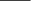 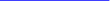 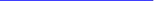 